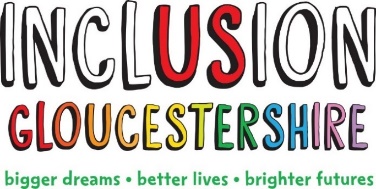 We are looking for aMHELO CoordinatorInclusion Gloucestershire is a growing, dynamic user-led organisation, run by disabled people for disabled people. We are passionate, person-centred, inclusive and have a track record of high-quality delivery. We have an exciting opportunity to join our team as a MHELO (Mental Health Experience Led Opportunities) Coordinator, supporting the smooth running of a network for people with mental ill health whilst ensuring that it is member-led. MHELO exists to ensure the voice of people with mental health experience is heard and able to influence future policy and practice within Gloucestershire. Job Purpose:  To support the smooth running of MHELO whilst ensuring that it is member-led and growing and developing the network into new areas of Gloucestershire.Reports to:  Engagement ManagerHours and pay:Hours:	11 hours per weekContract:	Fixed term to 31.3.22Pension:                  	IG operates the NEST pension scheme and will contribute 3% subject to qualifying statusSalary:		£6570 (£22 401 pro rata)N.B. This post may be combined with the 7.5- 10 hour CMHT Coordinator Post that is also being advertised. If you wish to apply for both posts, please indicate this on your application form.This post will be based at2 St Michaels Court, St Michaels Square, Gloucester, GL1 1JB and all posts have a holiday entitlement of 28 days + bank holidays pro rata(Some home working may apply due to COVID-19 but staff should be prepared to work in face to face settings when safe to do so)For individuals wanting more information on any of these jobs please download our Job Descriptions and Application form from our websitehttps://www.inclusiongloucestershire.co.uk/jobs/ You can also request a job pack by phone (01452 234003).If you would like an informal discussion about any of the roles, please email dawnc@inclusion-glos.org and she will give you a callClosing date: Midnight on 12th April Intended Interview Date: 23rd April N.B Interviews may be held via video call – instructions will be provided on how to set this up)Charity Number – 1171559